HONORS RECITALSponsored by the Eastern New York Chapterof the National Association of Teachers of Singing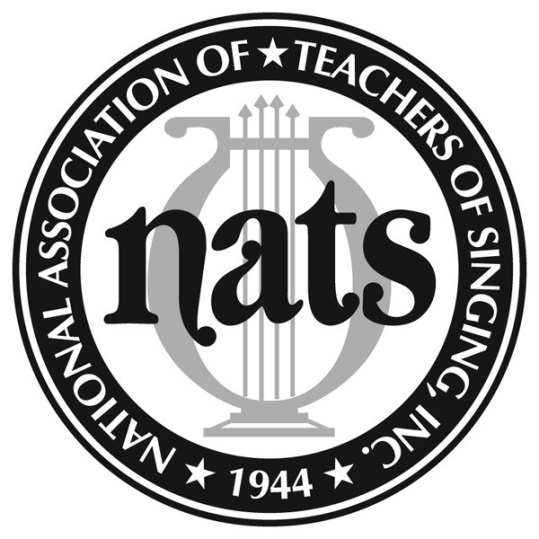 Performers: Katherine Krebs, soprano       Peter Subers, baritone      Justin Gerard, bass-baritone   Catie LeCours, soprano       withTodd Sisley, pianistSunday, February 21, 20162:00 P.M.Westminster Presbyterian Church      262 State Street, Albany, NY 12210Admission is freeReception follows